Publicado en Madrid el 02/02/2023 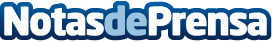 Beauty Vans, la cadena de estética a domicilio, comienza a franquiciar con sus espectaculares furgonetasLa marca especializada en servicios de belleza aterriza en el mundo de la franquicia con el primer concepto "Beauty Van" de España. Un modelo de negocio totalmente original basado en la idea de dos emprendedoras para llevar los servicios de belleza allí donde se necesitenDatos de contacto:Carlos Blanco912978238Nota de prensa publicada en: https://www.notasdeprensa.es/beauty-vans-la-cadena-de-estetica-a-domicilio Categorias: Nacional Franquicias Emprendedores Servicios Técnicos Belleza http://www.notasdeprensa.es